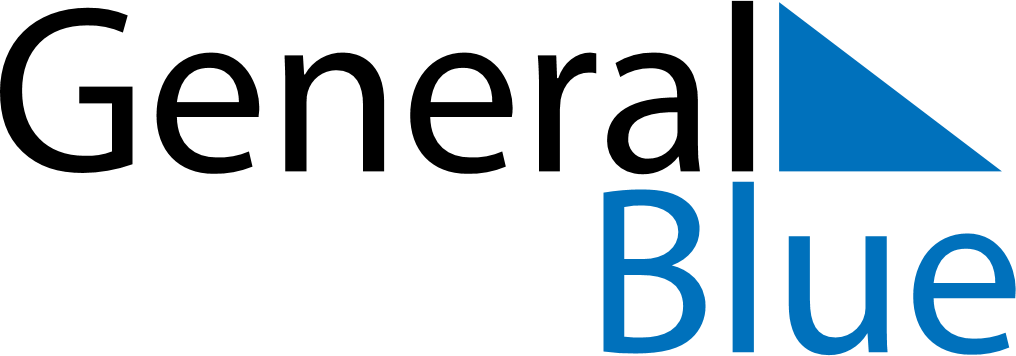 August 2028August 2028August 2028August 2028BangladeshBangladeshBangladeshSundayMondayTuesdayWednesdayThursdayFridayFridaySaturday123445Birthday of Muhammad (Mawlid)6789101111121314151617181819National Mourning Day2021222324252526Krishna Janmashtami2728293031